TRANSLATORS 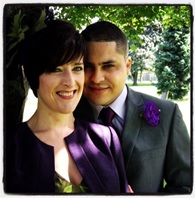 English to Brazilian Portuguese translators in the UKWe are a married couple living in the UK. Anderson a native Brazilian now having lived one year in the UK and Nicky a British citizen having spent over 6 years working in Brazil.  Taking advantage of our nationalities and teaching experience, we translate English into Brazilian Portuguese & vice versa. Since we are translating from or into our native tongue we are also the best proof readers.WORK EXPERIENCEAnderson – 2007-2010 – WATCH TOWER BIBLE AND TRACT SOCIETYOccupation: Translator, interpreter Portuguese / LIBRAS (Brazilian Sign Language) Main activities: Translated books from Portuguese into Brazilian Sign Language. Worked as an actor recording sign language videos. Nicky – 2012 – Open English Position held: English teacher & live instruction administratorMain activities: Teaching basic, intermediate and advanced English 2008-2010 – Watchtower, Cesario Lange, Sao Paulo, Brazil Position held: English teacher Main activities: Teaching basic, intermediate and advanced English grammar using the Cambridge course.